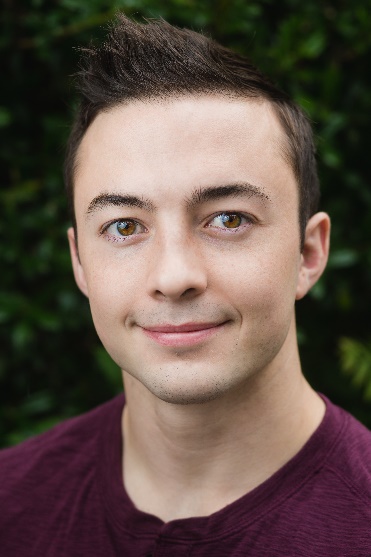 Robert CooksonÂge- 25Hauteur- 5’7” / 170cmPoids- 155lbs / 70 kgCheveux- BrunYeux- NoisetteLangue- Anglais/FrancaisÉducationÉcole Nationale de Cirque	Montréal, QCSpecialité – Roue Cyr	2017- PrésenteComplimentaire- Corde Lisse	Diplomé: June 2020Autres Disciplines: Jonglerie, Balai Acrobatique, Banquine/Colonnes, AcrobatieGeorgia Institute of Technology	Atlanta, GAMajor - B. S. Génie Mécanique	2012- 2016Minor – Dessin Industriel	Diplomé: August 2016ExpérienceMontréal Complètement Cirque	Montréal, QCPhénix	7/2018Performé Roue Cyr, Acrobatie, Travail d’Ensemble et DanseSt. John’s International Circus Festival	St. John’s, NLEcole Nationale de Cirque avec Newfoundland Symphony Orchestra	10/2018Performé Roue Cyr, Acrobatie et DanseOrchestre Symphonique de Longueil	Montréal, QCEcole Nationale de Cirque	3/2019Performé Roue Cyr, Acrobatie, Travail d’Ensemble et DanseMontréal Complètement Cirque	Montréal, QCFireside Streetshow Project	7/2019Performé Roue Cyr, Acrobatie, Mandoline, Guitare, et VoixFondation Cocktail	Montréal, QCEcole Nationale de Cirque	11/2019Performé Roue CyrAutres TalentsMusique  	Violon	Voix (B1-D5)	MandolineGuitare	Roue Cyr CompétitionRoue Cyr USAWGF Championships (1st Place)	2014,2015,2016Roue Cyr IRV World Championships	2013 (5th), 2016 (3rd)Boy Scouts of America, Eagles Scout Rank	Alpharetta, GATaekwondo, Black Belt, World Tae Kwon Do Federation	Alpharetta, GA